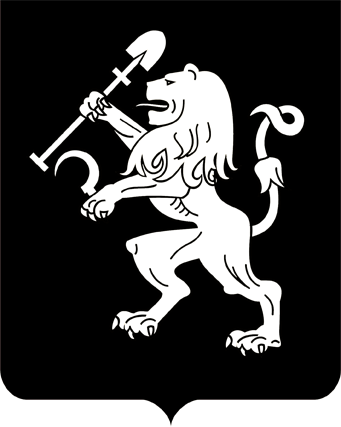 АДМИНИСТРАЦИЯ ГОРОДА КРАСНОЯРСКАПОСТАНОВЛЕНИЕОб утверждении тарифов (цен) на платные услуги (работы),                оказываемые муниципальным автономным дошкольным  образовательным учреждением «Детский сад № 209 комбинированного вида»На основании решения городской комиссии по рассмотрению тарифов (цен) (протокол от 16.03.2018 № 2), в соответствии со статьей 101 Федерального закона от 29.12.2012 № 273-ФЗ «Об образовании в Российской Федерации», статьей 17 Федерального закона от 06.10.2003                    № 131-ФЗ «Об общих принципах организации местного самоуправления в Российской Федерации», решением Красноярского городского Совета от 22.12.2006  № 12-263 «О порядке установления тарифов (цен) на услуги (работы) муниципальных предприятий и учреждений», руководствуясь статьями 41, 58, 59, 66 Устава города Красноярска, ПОСТАНОВЛЯЮ:1. Утвердить тарифы (цены) на платные услуги (работы), оказываемые муниципальным автономным дошкольным образовательным учреждением «Детский сад № 209 комбинированного вида», согласно приложению.2. Настоящее постановление опубликовать в газете «Городские новости» и разместить на официальном сайте администрации города.3. Постановление вступает в силу со дня его официального опубликования.Глава города                                                                                 С.В. ЕреминПриложениек постановлениюадминистрации городаот ____________ № _________ТАРИФЫ (ЦЕНЫ)на платные услуги (работы), оказываемые муниципальным автономным  дошкольным образовательным учреждением «Детский сад № 209             комбинированного вида»Тарифы освобождены от НДС в соответствии со статьей 149 Налогового кодекса Российской Федерации. 20.07.2018№ 482№ п/пНаименование платных услуг (работ)Оплата               за сеанс              на одного  ребенка, руб./час.1231Общий массаж 270,00